Горячая закуска с баклажанами, помидорами и с сыром моцареллаСпособ приготовления:Баклажаны, помидоры и сыр моцарелла нарезать кружочками толщиной около 1 см. Посолить, поперчить, посыпать сушеным базиликом.В разогретой сковороде с оливковым маслом, раздавленным зубчиком чеснока и веточкой тимьяна обжарить с двух сторон баклажаны. Примечание: если пропустить этот этап в духовке баклажаны не приготовятся!На противень выкладываем слоями: баклажан – моцарелла – помидор – посыпаем сыром пармезан – баклажан – моцарелла и т.п. Примечание: для надежности «конструкции» можно закрепить вертикально шпажкой.Сбрызгиваем оливковым маслом и ставим в разогретую при 180 С духовку на 15 минут.Готовое блюдо украшаем веточками рукколы, петрушки, базиликом и сбрызгиваем оливковым маслом.Приятного аппетита!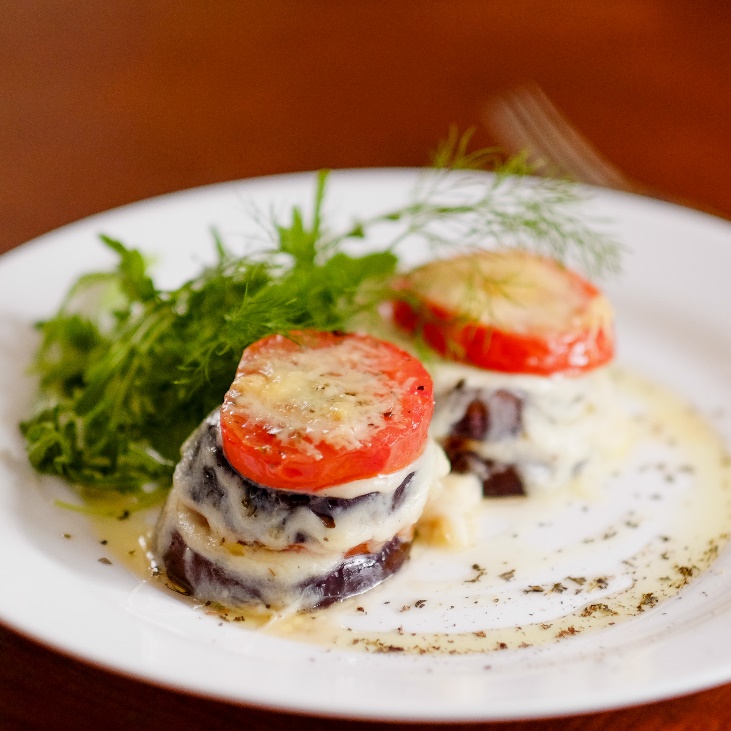 Ингредиенты:Баклажаны – 1шт.Помидоры (средних) – 2 шт.Сыр моцарелла– 2шт (шарики в рассоле) или 50 г на порциюСыр пармезан – 50 гСоль, перец, сушеный базилик по вкусу